Look and say.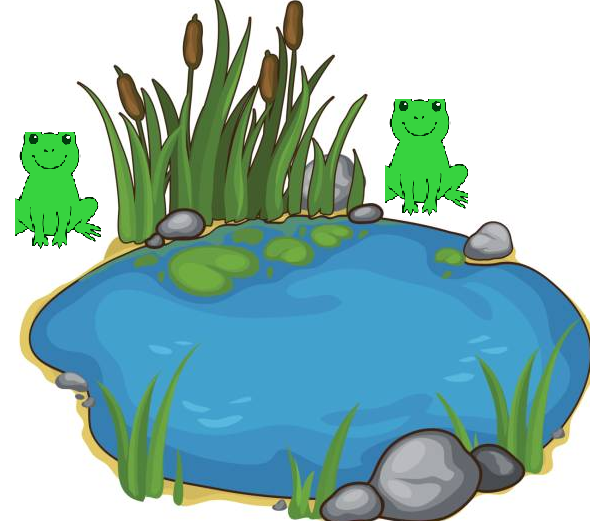 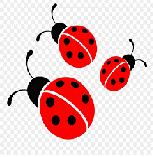 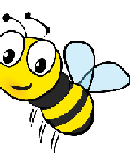 Is the frog green?Is the ladybird blue?Is the bee orange?Are there two frogs?Are there two bees?Is there one ladybird?Answer key:Yes; No; No; Yes; No; No.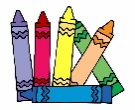 Name: ____________________________    Surname: ____________________________    Nber: ____   Grade/Class: _____Name: ____________________________    Surname: ____________________________    Nber: ____   Grade/Class: _____Name: ____________________________    Surname: ____________________________    Nber: ____   Grade/Class: _____Assessment: _____________________________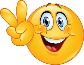 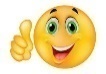 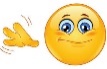 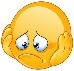 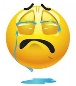 Date: ___________________________________________________    Date: ___________________________________________________    Assessment: _____________________________Teacher’s signature:___________________________Parent’s signature:___________________________